IMS300 SURVEILLANCE SYSTEMUSER MANUALIntroductionSummary：《IMS300 Surveillance System User Manual》introduces the software features and configuration operation of IMS300. Please go through this user manual before operating.Symbol agreement：The meaning of symbols hereinafter is as following：TABLE OF CONTENTS1 Introduction	31.1 System Introduction	31.2 Configuration requirement	32 Progarm Install	43 Quick Guide	83.1 The client login	83.2 Home Page Introduction	83.3 Device Management	93.3.1 Add Device	93.3.2 Delect and Modify Device	124 Video Surveillance	144.1 Real-time Video	144.1.1 Real-time preview	144.1.2 Local Video	154.1.3 PTZ Setting	165 Video Playback	195.1 Video Playback	195.2 Video cut and download	216 EMap	236.2 Edit Map	256.3 Add HotSpots	266.4 Edit HotSpots	277 Alarm Event	287.1 Event Center	297.2 Event Handling	298 Configuration Management	318.1 Basic Settings	318.2 File Settings	328.3 Plan Configuration	338.3.1 View Plan	339 User Management	34IntroductionSystem Introduction IMS300 is a professional surveillance system software which support muti-user, multi-window and multi-language , voice talk, EMap, alarm and etc. IM300 is compatible with various access devices. This is a stable, reliable and easy operation system.IMS300 is software applications for embedded network CCTV monitoring equipment including NVR,IP Camera, IP Dome, PCNVR , decoding device and AV decoding card, it can support real-time preview, remote configuration, recording,playback, alarm, electric map and etc.. Simple Component Design：Multiple components can be installed in one PC For a highly integrated.550 end users System: Add as much as 50 end users, fully meet the various system permissions management solution.Find back the password with the super user permissions batch function.Interface container processing mode: Elaborate method of container handling, simplifies the screen and single switch, significantly improved screen operation experience.。Channel management mode：Add the channel management mode, adapt the IP monitoring more.Compatible with custom tools to generate configuration files.Consider more for UE ：Provide visual image type control panel based on the UE, reverse the USES the required type.Need only visible display mode:on client component interface elements,joined the need only visible display mode,the calendar,time,the toolbar,the system info,etc,.to join the design pattern.Configuration requirementLowest requirement of client to run IMS300 see below table 1-1:Table 1-1 lowest configurationProgarm Install Below shows detailed installation procedure of IMS300： Step one: Double click IMS_300_V1.1.2 Trial.exe to install this program; Step two: Complete the installation following the guide, click【Next】, see “Figure 2-1”: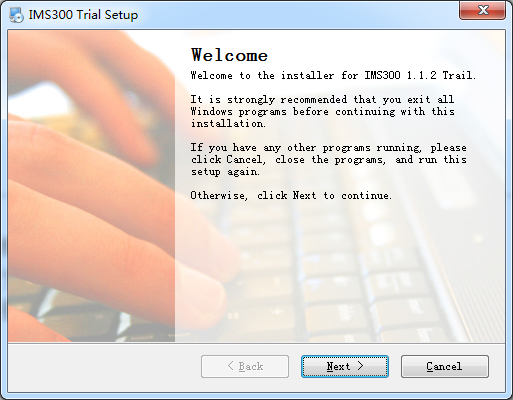 Figure 2-1Step Three:：Change [Name] and [Company]，click【Next】, see Figure 2-2: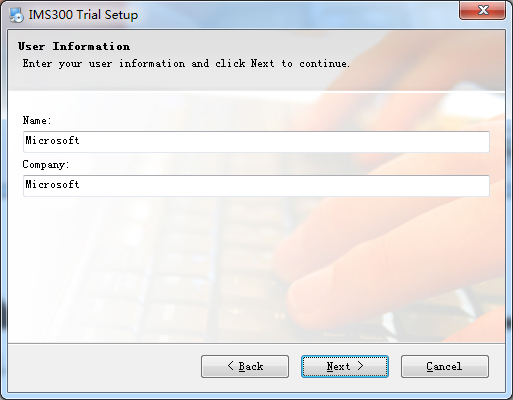 Figure 2-2    Step Four：Select installation path, the default path is：C:\Program Files (x86)\IMS300）, then click【Next】, see Figure 2-3 :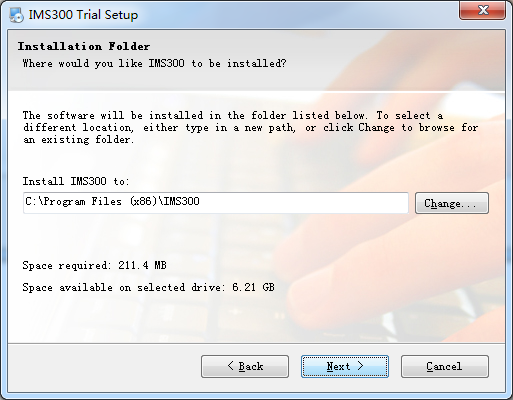 Figure 2-3Step Five：Click 【Next】,see Figure 2-4: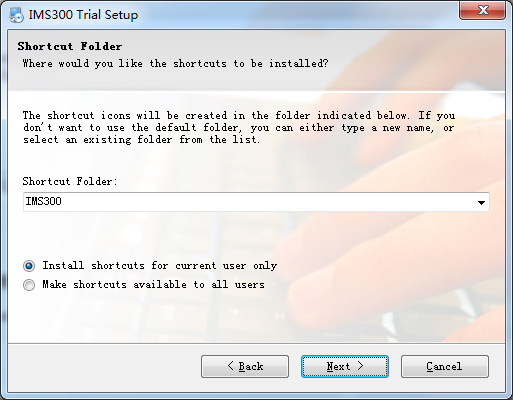 Figure 2-4    Step Six：Click【Next】, see Figure 2-5: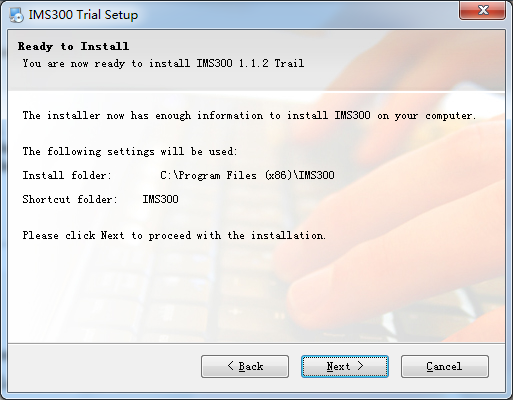 Figure 2-5    Step 7: Being installed files, please wait. see figure 2-6: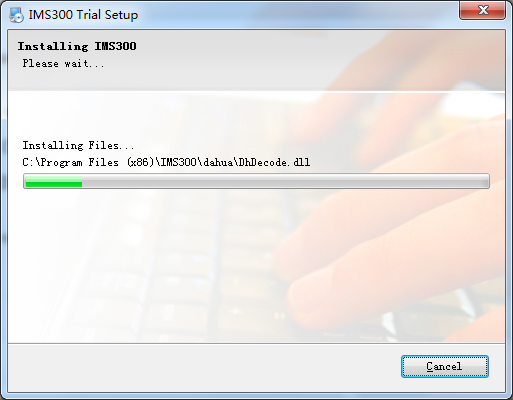 Figure 2-6    Step 8：Click [Finish]，the installation is complete. As shown in figure 2-7: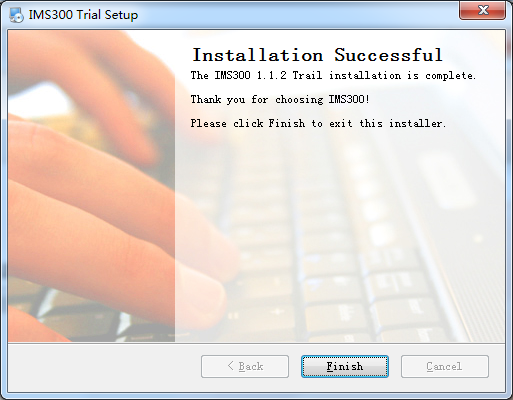 Figure 2-7Quick GuideThe Client LoginDouble-clickto run it，open login page, as shown in figure 3-1. Input Username and password, Click【Login】to log into the client.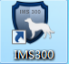 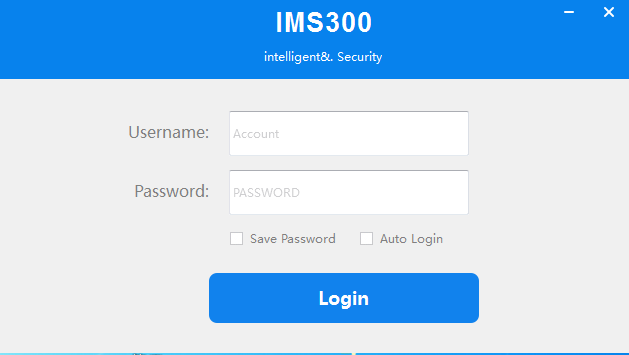 Figure 3-1  The client loginCheck【Save password】and 【Auto login】, it will log in current user next time by default.Home Page IntroductionClients homepage as shown in figure 2-6, it can be divided into sub-window area, business logic, alarm statistics, tool sets, alarm event.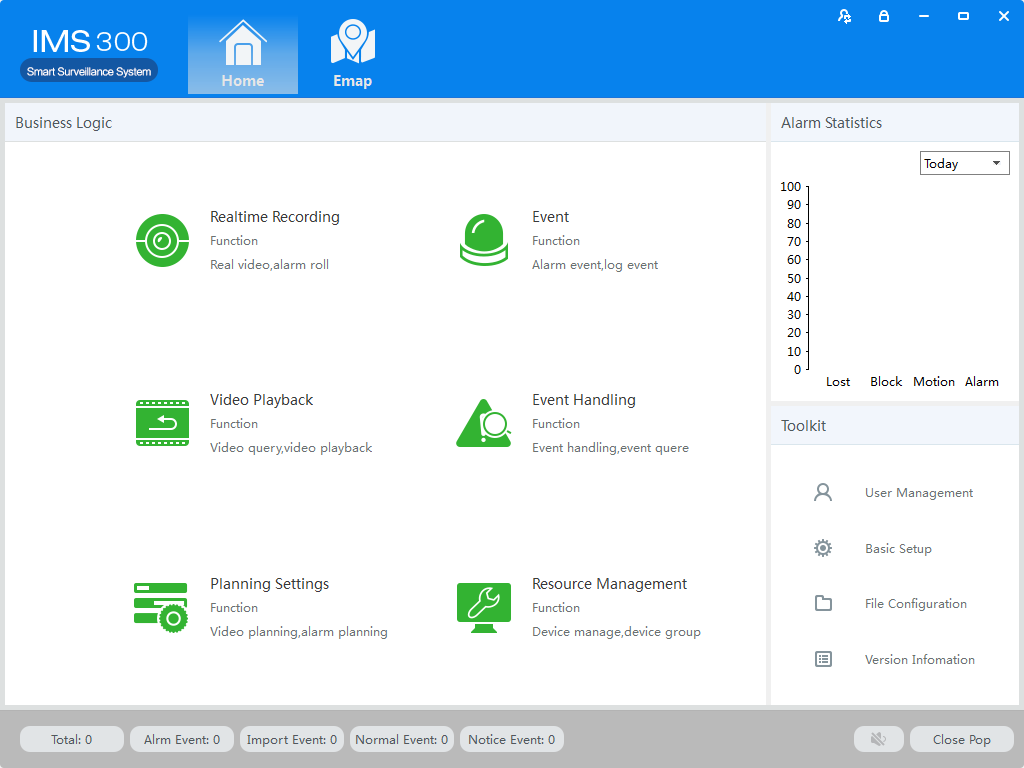 Figure 3-2 Clients homepageClickin right corner interface, switch to another user logged on to the client;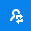 Clickin right corner interface,lock the screen. After locking the screen，not able to operate the client. To unlock, need to be in [the screen is locked, enter the current user name and password to unlock] enter the current username and password in the prompt box to unlock;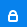 Clickin right corner interface, client interface can be minimized interface display;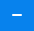 Clickin right corner interface, client interface can be displayed in full screen;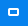 Clickin right corner interface, be able to exit the client.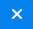 Device Management Add DeviceFor the first time using the software, it is needed to add a device. Device online column shows all online device of current LAN.Method 1:（1）Click【Resource Management】→【Add Device】, As shown in figure 3-3:FFifFigure 3-3 Resource Management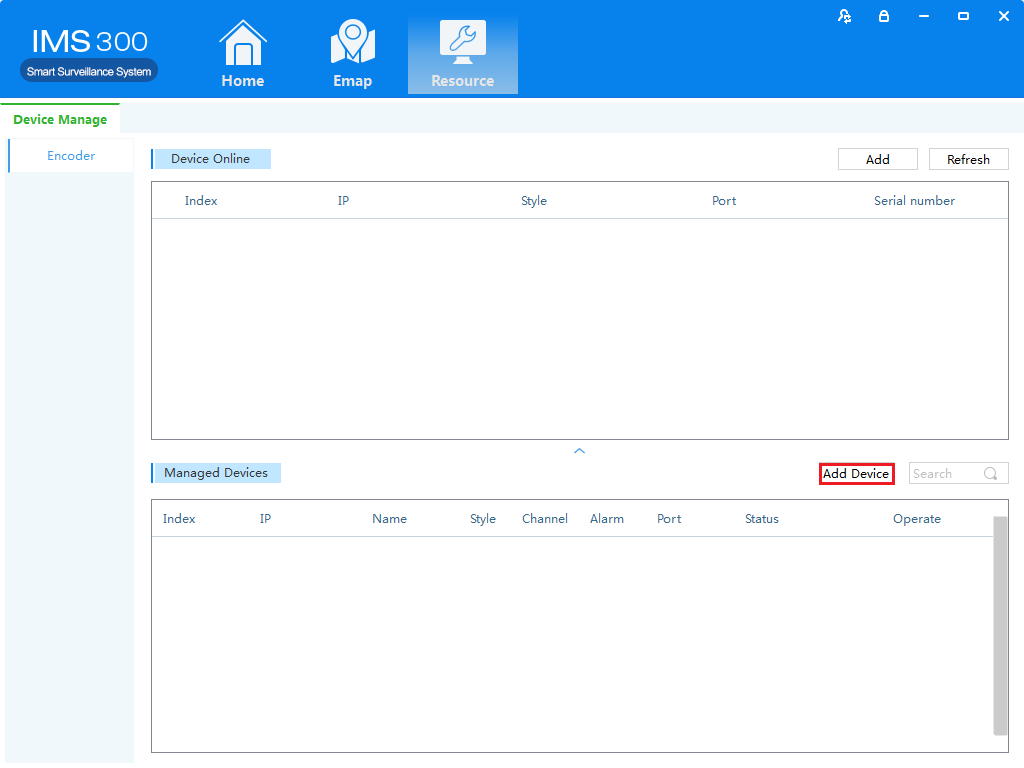     （2）Complete device information,then click【Save and Continue】or【Save】，then can see the device in the Managed Devices column.see “Figure 3-4”: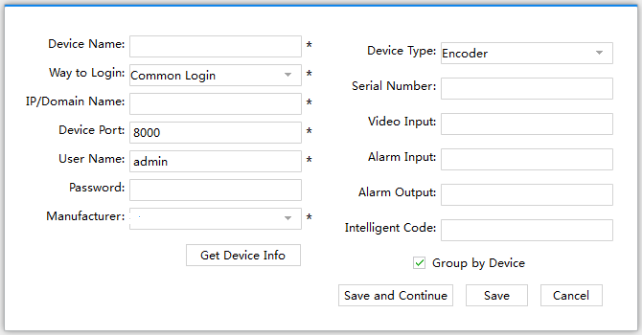 Figure 3-4 Decive InformationMethod two：（1）Click【Resource】→【Refresh】, see “Figure 3-5”:Figure 3-5  Managed Devices 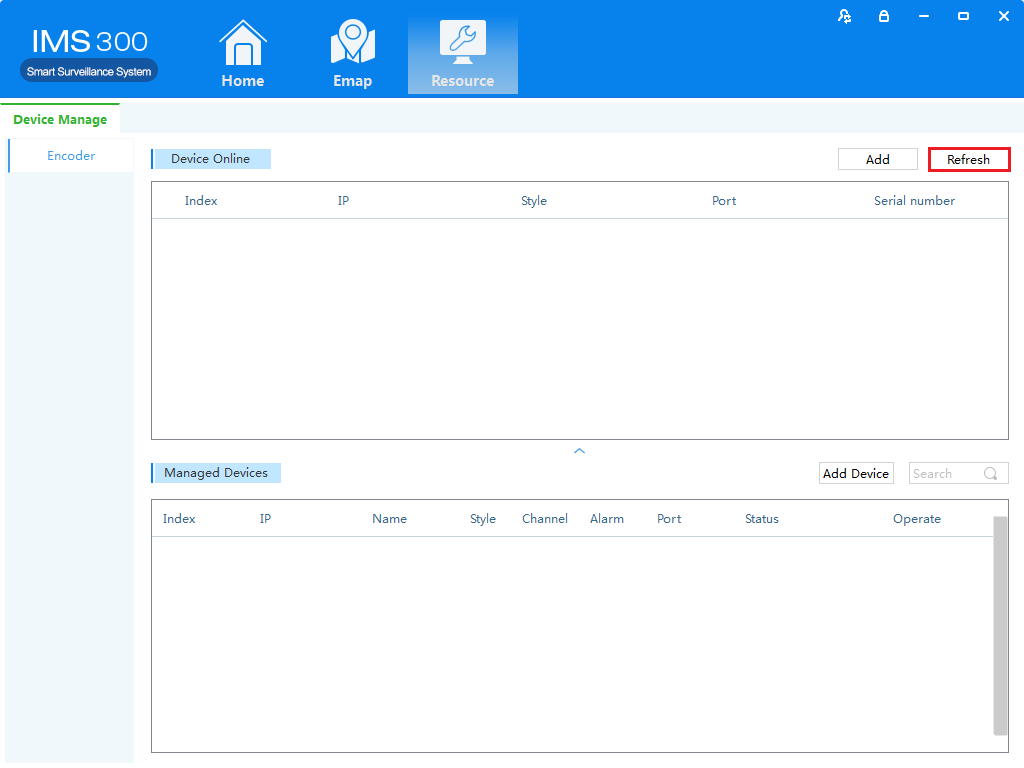 （2）Complete the previous operation, the online device will show in the Device Online,select device you wanna to add,then click【Add】, you will see added device in the Managed Devices,see “Figure 3-6”: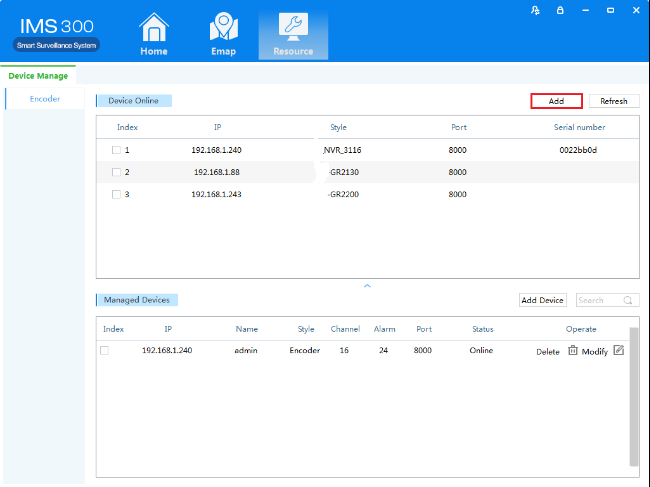 Figure 3-6  Managed Devices Delect and Modify Device In[Managed Devices]choose the added device,then click ,can delect the device.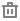 In[Managed Devices]choose the added device,then click,can modify the device.see figure 3-7: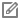 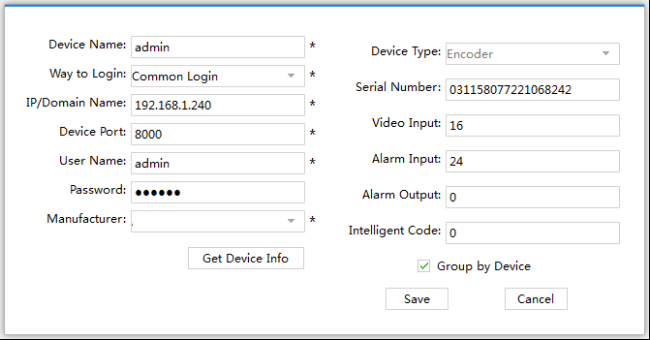 Figure 3-7 Add the device’s network parameterOn this interface, user can change the device’s parameter, like device’s name, login type, device IP, device port, username, password and manufacturer etc. Then input administrator’s password, and click Save to finish the parameter adding.Video SurveillanceReal-time VideoIMS300 support realtime preview, local recording, snapshot, PTZ control etc.Real-time previewSteps show as below:Step 1：click【Realtime Monitor】in business logic area, the system will show the realtime monitor interface;Step 2：In the device list at the right side of interface, choose the channel and drag to video window; It will show the realtime monitor interface in video window. See below figure 4-1 .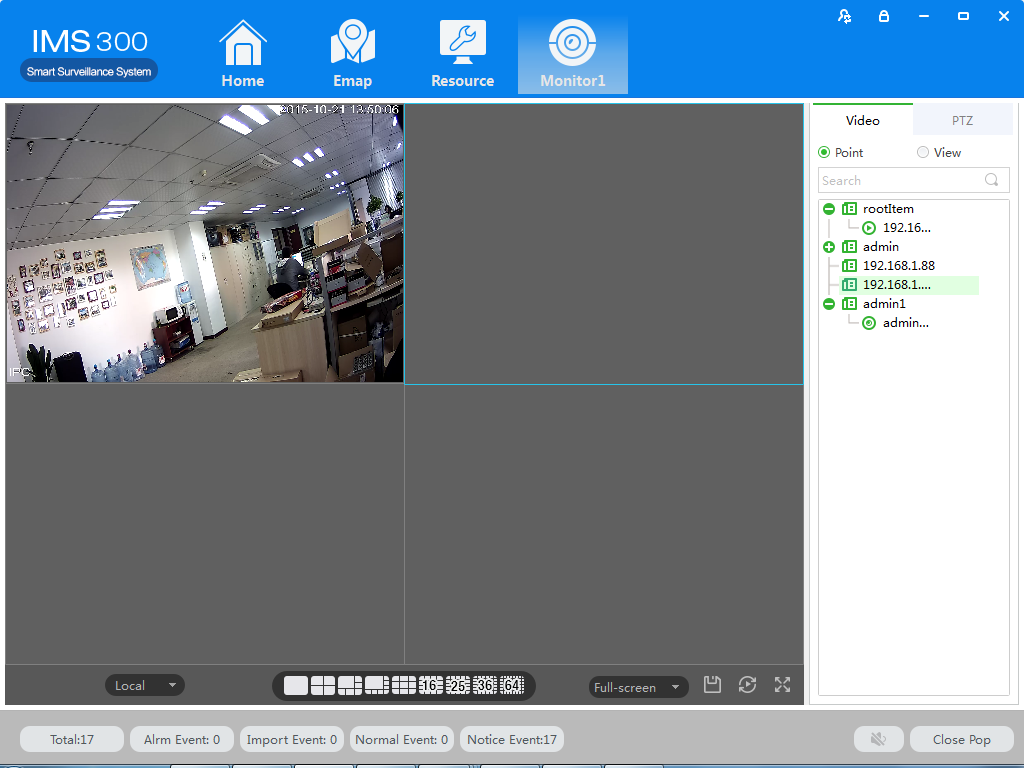 Figure 4-1 Real-time Video Local VideoRecording operation step:Step 1:Click video window  at bottom right of real-time preview or right click to choose [open recording ].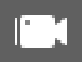 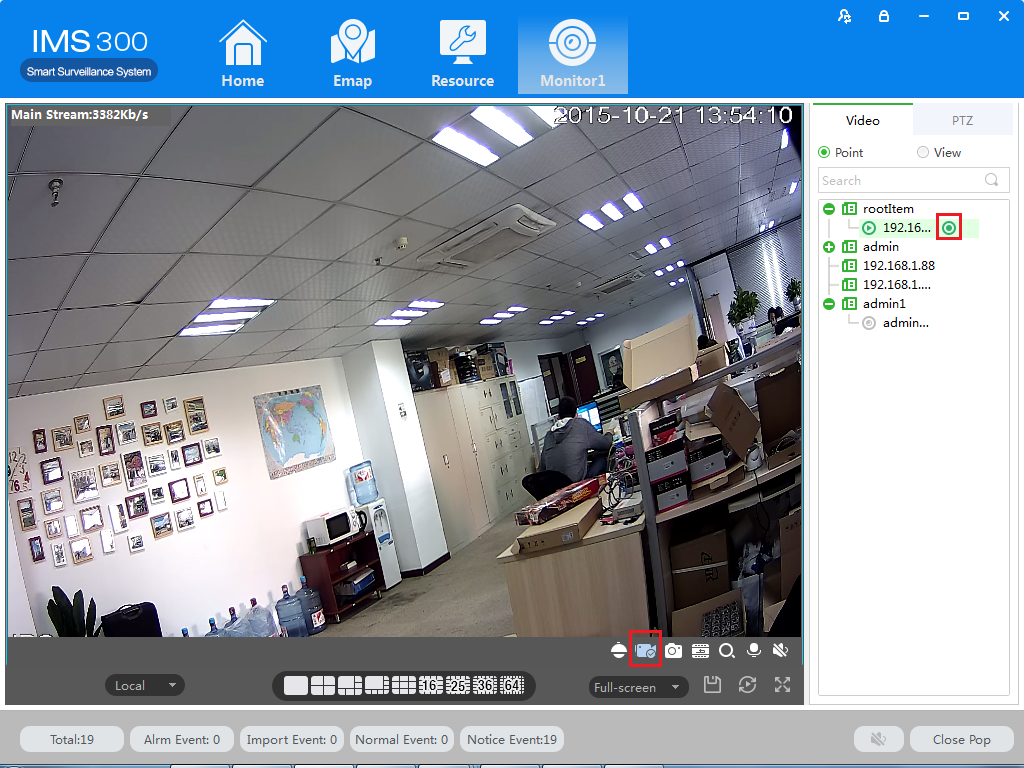 Figure 4-2 Local video    Step 2: Once recording finished, click  or right click [closed recording].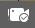 ：Statement: Modify image default save path under 【basic setting】→【document setting 】→【recording setting 】.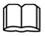  PTZ SettingAchieving speed dome camera full range monitoring by setting PTZ direction, preset point and point to point wheel guard.Previewing speed dome camera monitoring image, click speed dome camera preview interface and the PTZ tabs at right side of the interface, the system display PTZ interface ,see figure 4-3.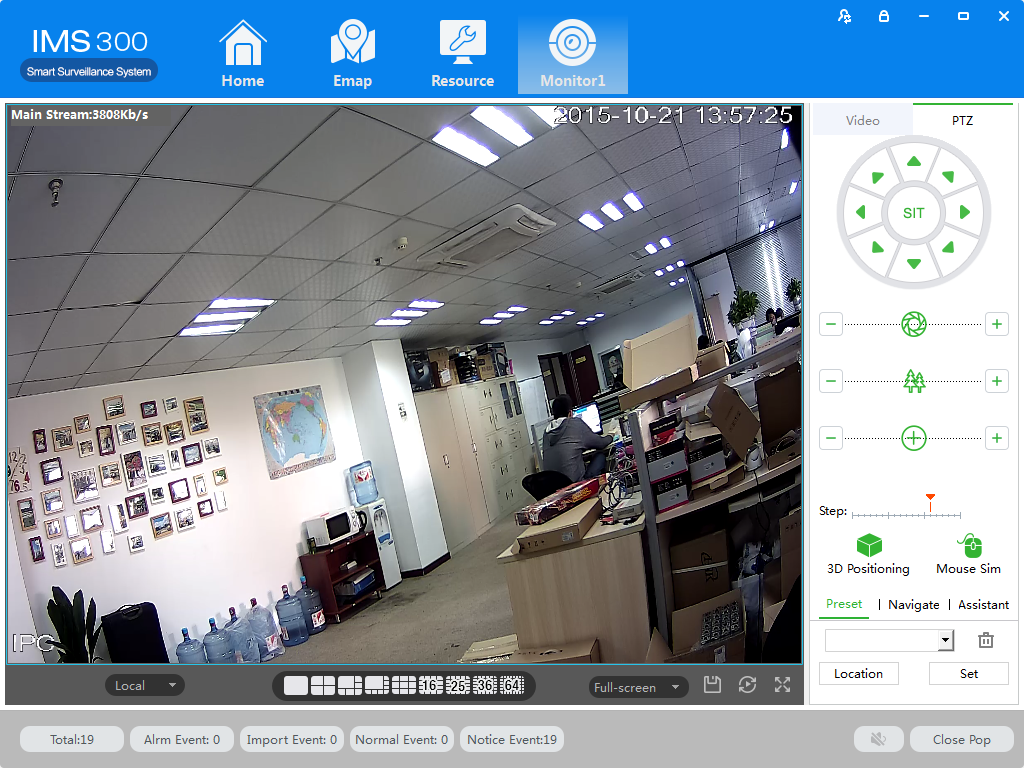 Figure 4-3 PTZ controlPreset Setting：Step 1：Moving camera to target position by clicking Direction KeyStep 2：Click preset point tabs；Step 3：Input preset point name.；Step 4：Click Setting, current monitoring area of the camera will be one preset pointSet other preset at drop-down menu by clicking [Position]Cruise Setting：Step 1：Click [Cruise]；Step 2：Click，[New Cruise] pop up；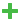 Step 3：After parameter setting, click [Save]，See figure 4-4：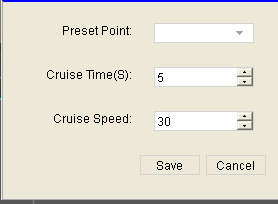 Figure 4-4 New CruiseSelect cruise at Cruise between points tab, Click, Cruise start; Click, Modify setting cruise line.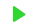 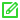 Video PlaybackRecording could be checking by channel, time and different type and replay/edit.Video PlaybackDetailed playback operation steps：Step 1：Click [Playback] (see Figure 3-2,section 2), it will show [Playback] interface，see figure 5-1：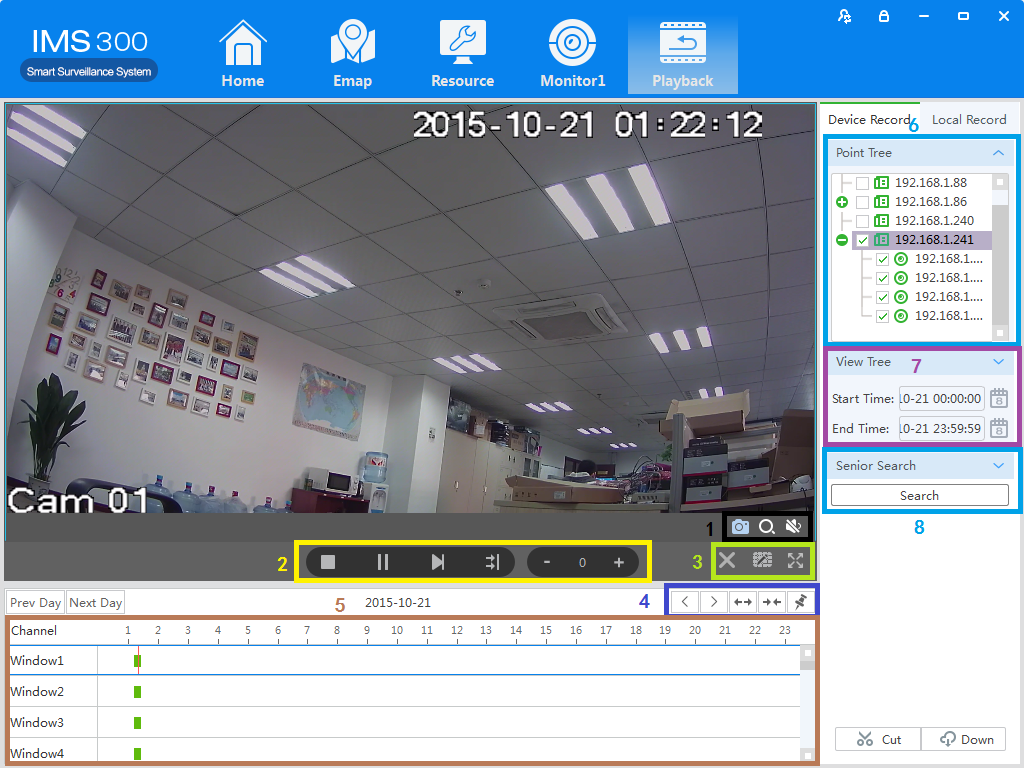 Figure 5-1 Video playbackStep 2：Choosing device channel at upper right side.Step 3：Choosing starting/ending time, click [search]  Available recording will be shown at time schedule bar when searching finished, Figure 5-2: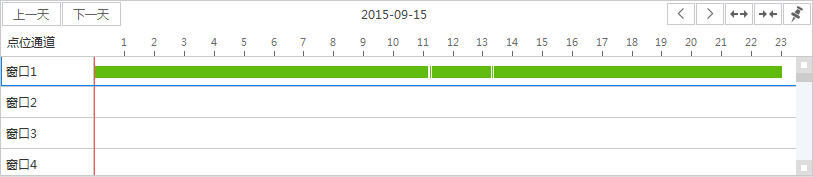 Figure  5-2 Recording searchStep 4：Choosing target channel, click , recording replay, see figure 5-3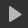 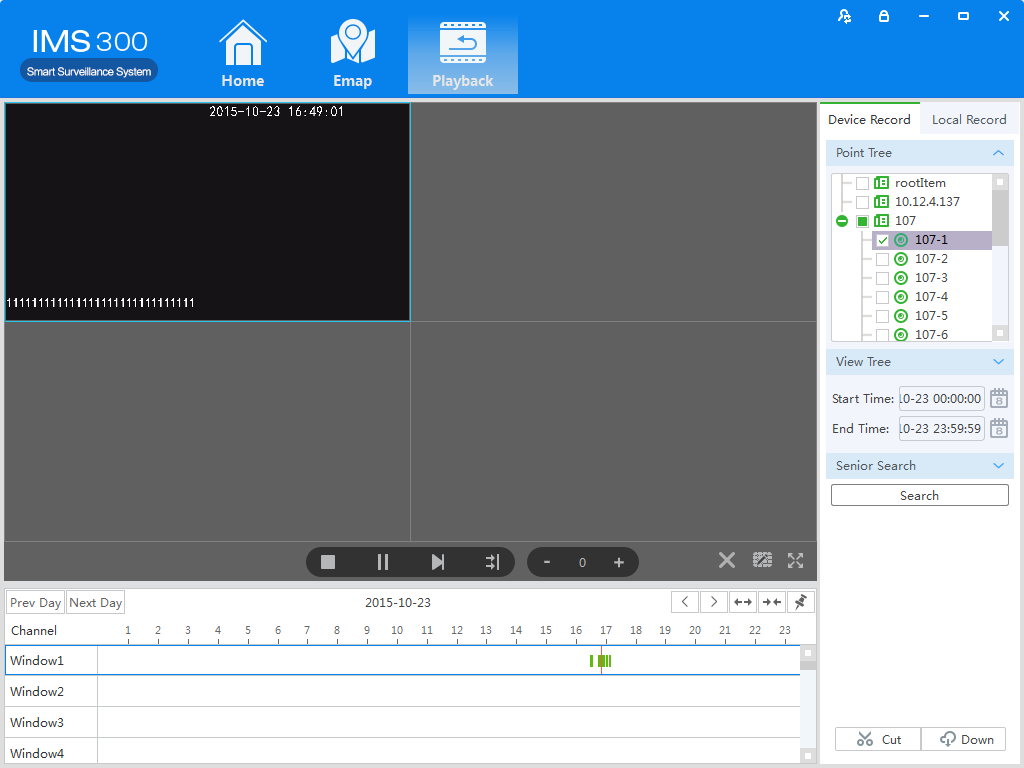 Figure 5-3 PlaybackVideo cut and downloadStep1：Clickfrom the clip download area(No.9 area of Diagram5-1) of【Playback】interface.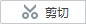 Then mouse will show as  in time bar。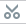        Step2：Left click to select start point at the channel time bar which want to clip, Then left Click again at another position to select the end point. See figure 5-4：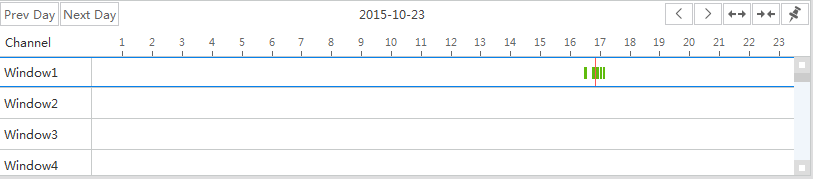 Figure 5-4 Video cut and downloadStep3： Right click at the time bar to select【Plan Add】after you select the starting point and end point；Step4: Continue click at the video clip area (No.9 area of figure5-1)), see figure 5-5;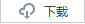 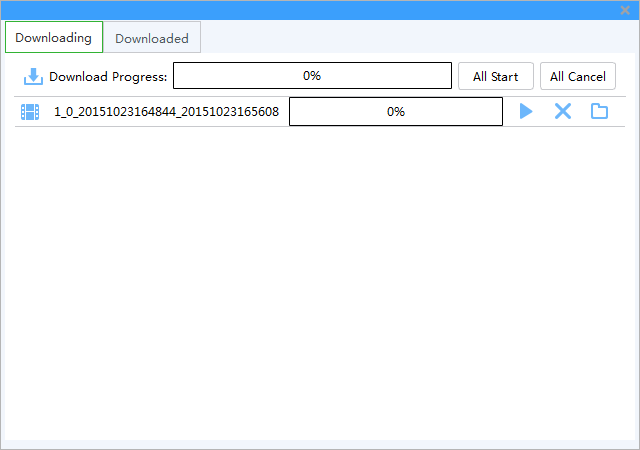 Figure 4-5 Video download    Step5：clickorTo download of editing video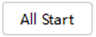 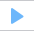 Step6：clickto check the video clip after downloaded, see figure 5-6：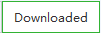 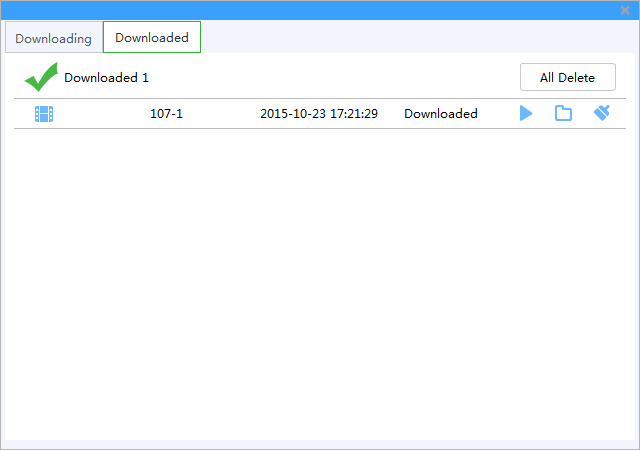 Figure 4-6 Finished listEMapEMap can quickly learn the location of the camera, and alarm host deployed, it is closely related to alarm function, when alarm occurs on the map, there is alarm hint, and according to this, we can take immediate protect action.6.1 Map addEMap associated with groud,a groud can add one EMap.The specific steps of the add EMap as below:Steps 1：Click 【EMap】at window area(see figure 3-2 picturre 1)。System display【EMap】 interface,see figure 6-1: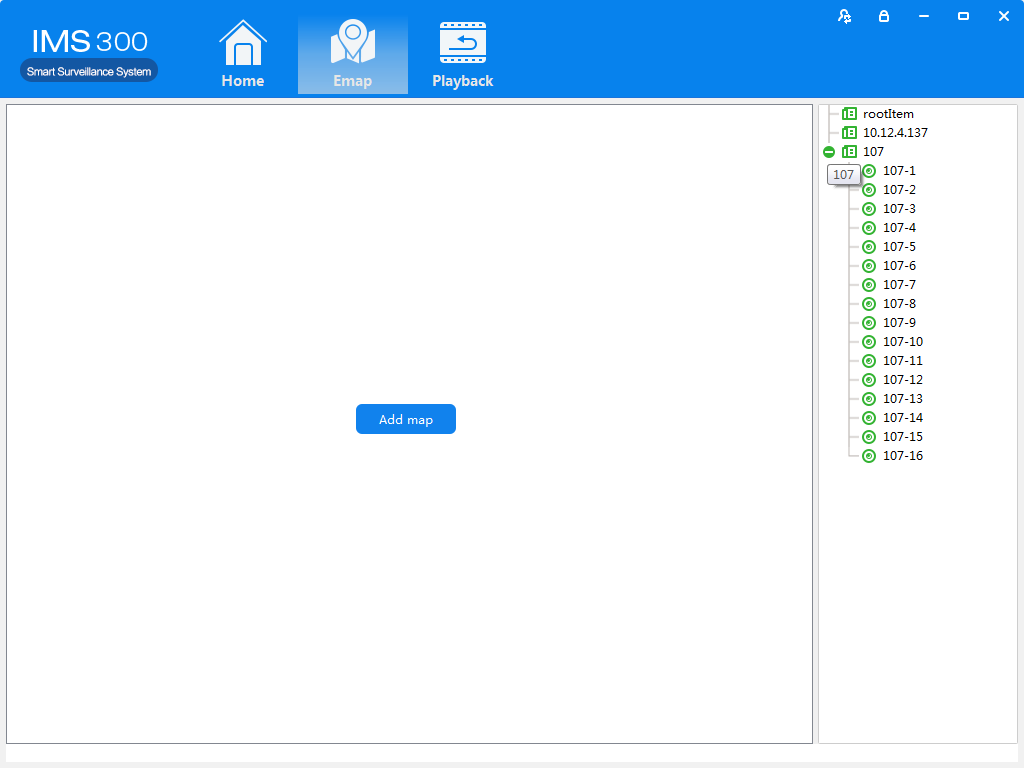 Figure 6-1 EMapStep 2：After add EMap name,click[Preview] to find pic file in PC, click [OK] to complete add ing EMap.See figure 6-2: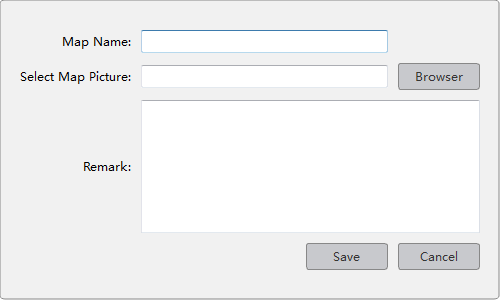 Figure 6-2 Map Add    Step 3:After success to add EMap,it will turn to defulted [Preview Model].After add EMap,see figure 6-3: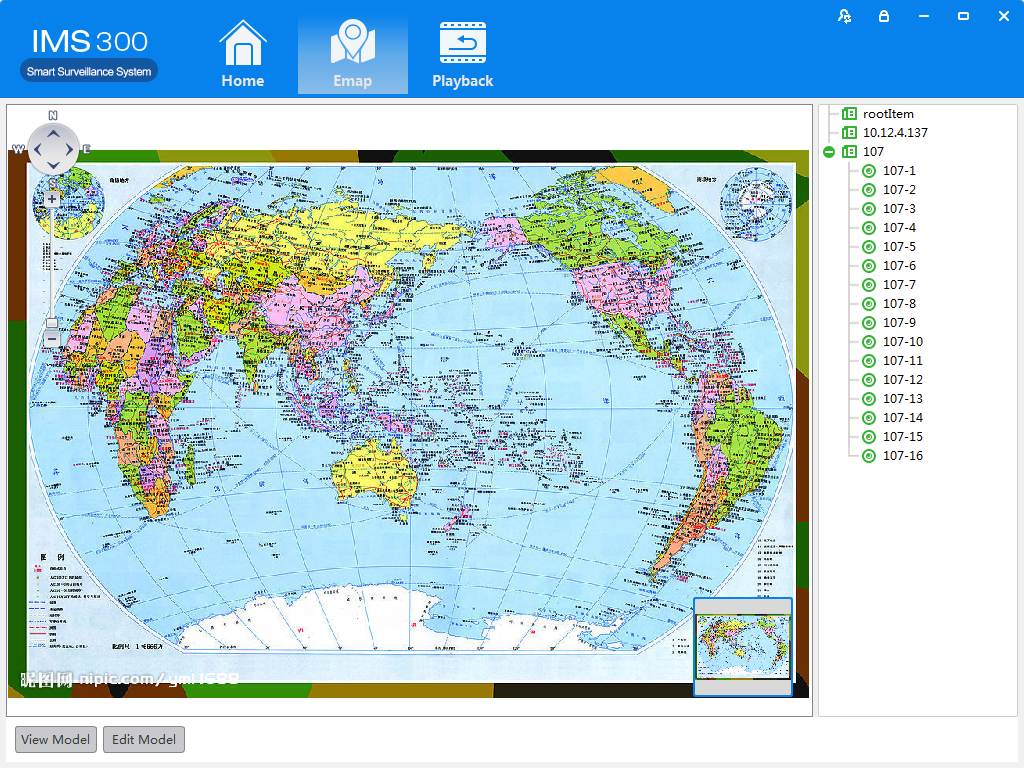 Figure 6-3 EMap Adding Complete Interface：The map pic format should be png,jpg,or bmp.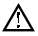 6.2 Edit MapThe spcific steps of editing map as below:Step 1:Click [Edit Model] at toolbar, see figure 6-4: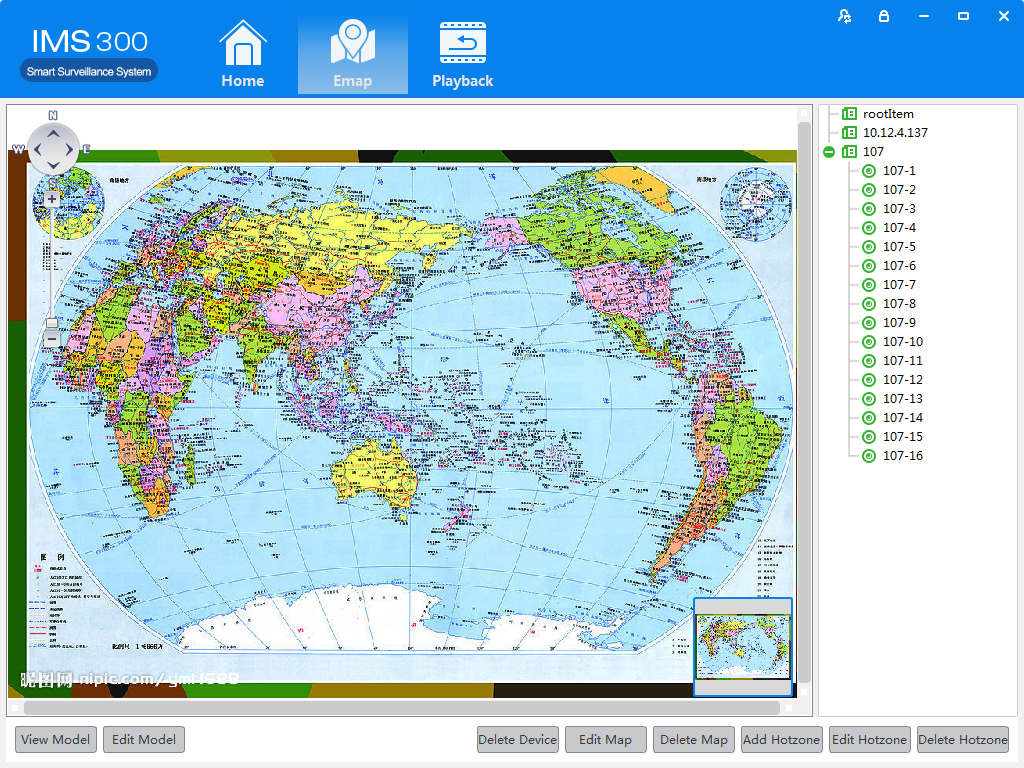 Figure 6-4 Edit Model    Step 2:Click [Edit Map],see figure 6-5: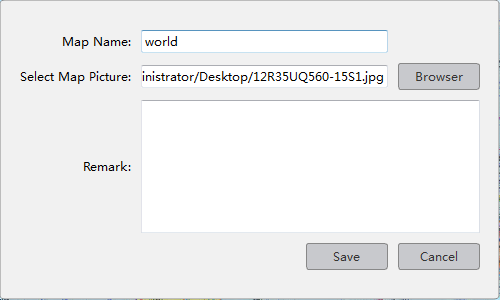 Figure 6-5Step 3: Choose map, modify the name and click 【Save】 to finish the map modification.Delete the current map operation:Click 【Edit Mode】→【Delete Map】to delete the current map in the menu.6.3 Add HotSpotsSet submap of related map by hotspts configuration under editor state of the map.Adding hotspots steps：Step 1: Click【Add Hotspots】 under editor mode of the map ,see figure 6-6.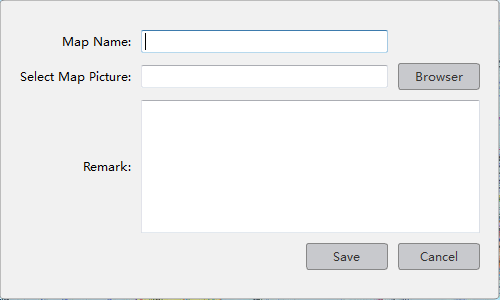 Figure 6-6 Add HotSpotsStep 2: Fill in the map name, click【Browser】to find the photos in the local PC, choose one photo and click【OK】to add this map ,see figure 6-7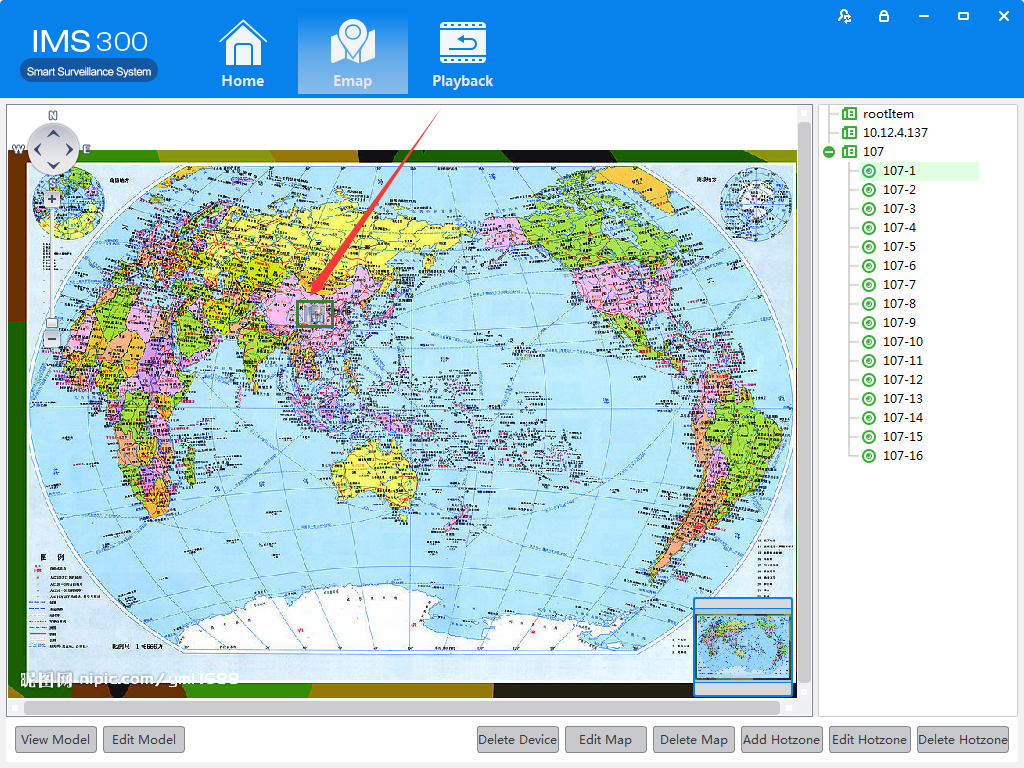 Figure 6-7 HotSpots Adding Complete InterfaceWhen you finish all the above steps, you can click the hotspots icons to go into the submap.6.4 Edit HotSpotsYou can edit the hotspots when it is necessary:Step 1: Choose the hotspot you want to edit and click【Edit Hotspot】,see figure 6-8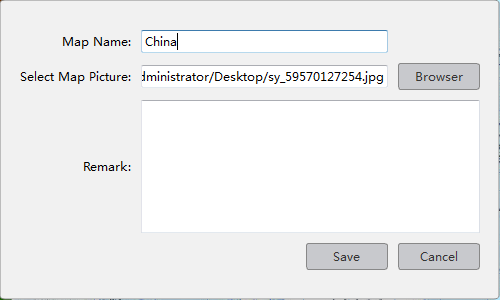 Figure 6-8 Edit HotSpotsStep 2: Modify the name and photo of hotspots map, click 【Save】to finish the modification.Delete current hotspot map operation:Click 【Edit Mode】→【Delete Hotspot Map】to delete the current map in the menu.Alarm Event    There are two parts of alarm centre event, one is event center, another is event handling:Event Center    IMS300 alarm center supports check and deal with all kinds alarm events.see figure 5-1: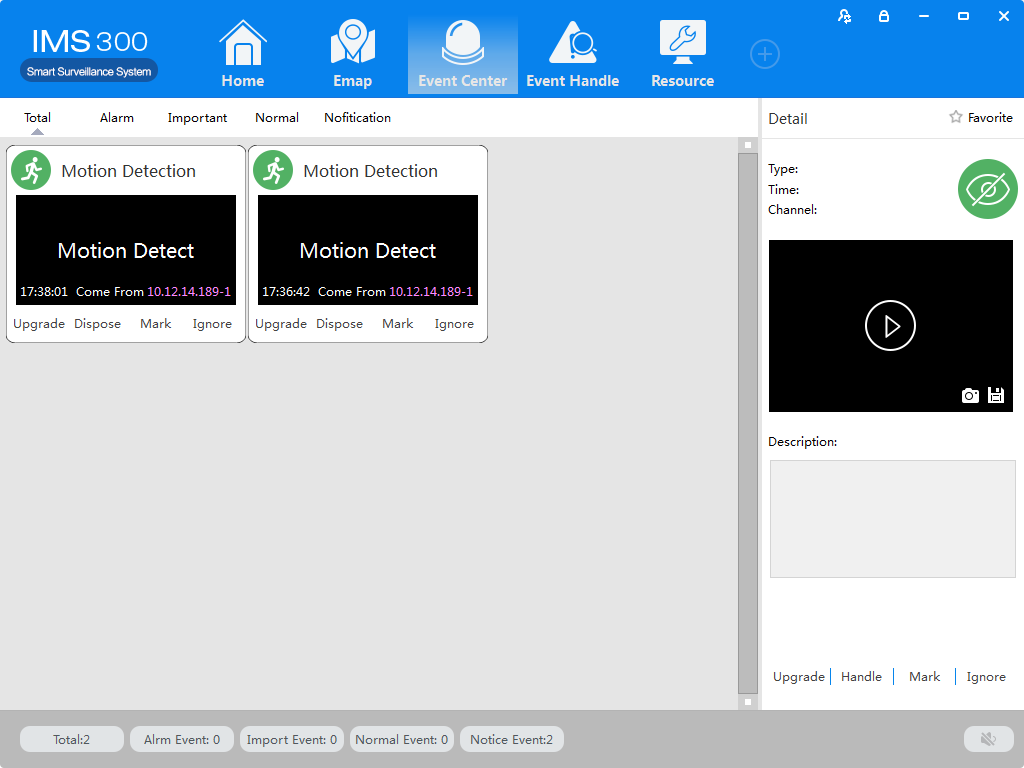 Figure 7-1 Event CenterEvent Handling      [Event Handling]Show event by channels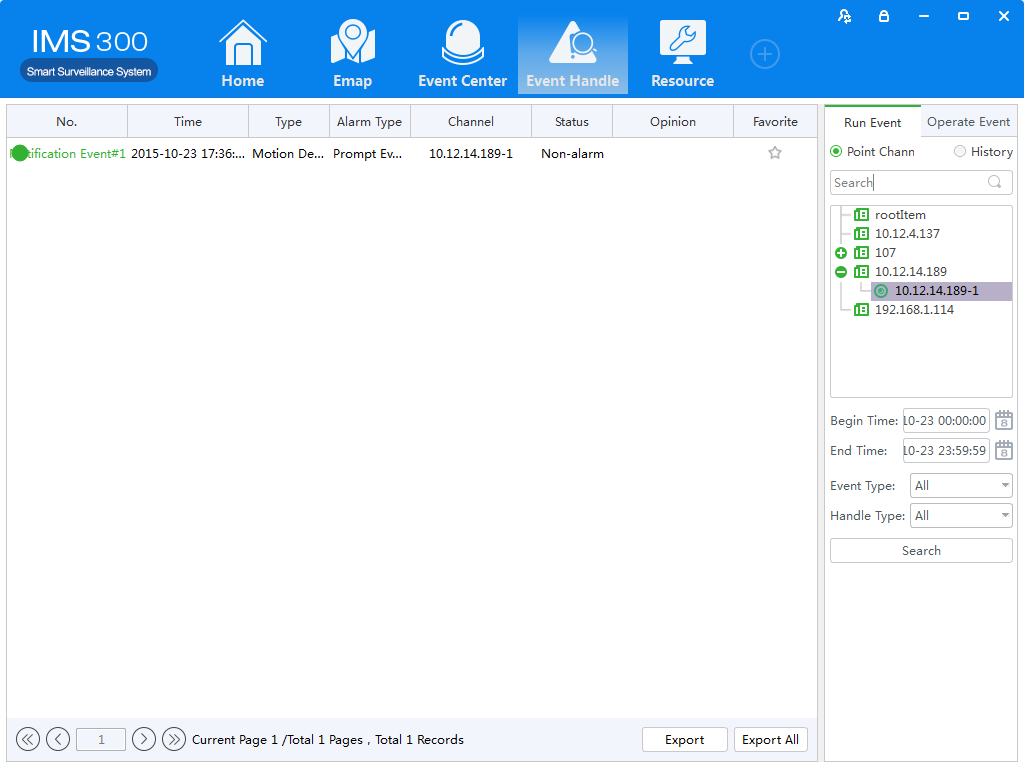 Figure 7-2  Event HandlingConfiguration ManagementBasic SettingsConfigure the basic parameters of the client when users log in the IMS300 for the first time.Detailed process as described below:Step 1: Click [Basic Configuration] of Tool in the home page of the client. (See area 4 of Figure 3-2)[Basic Configuration] see figure 8-1: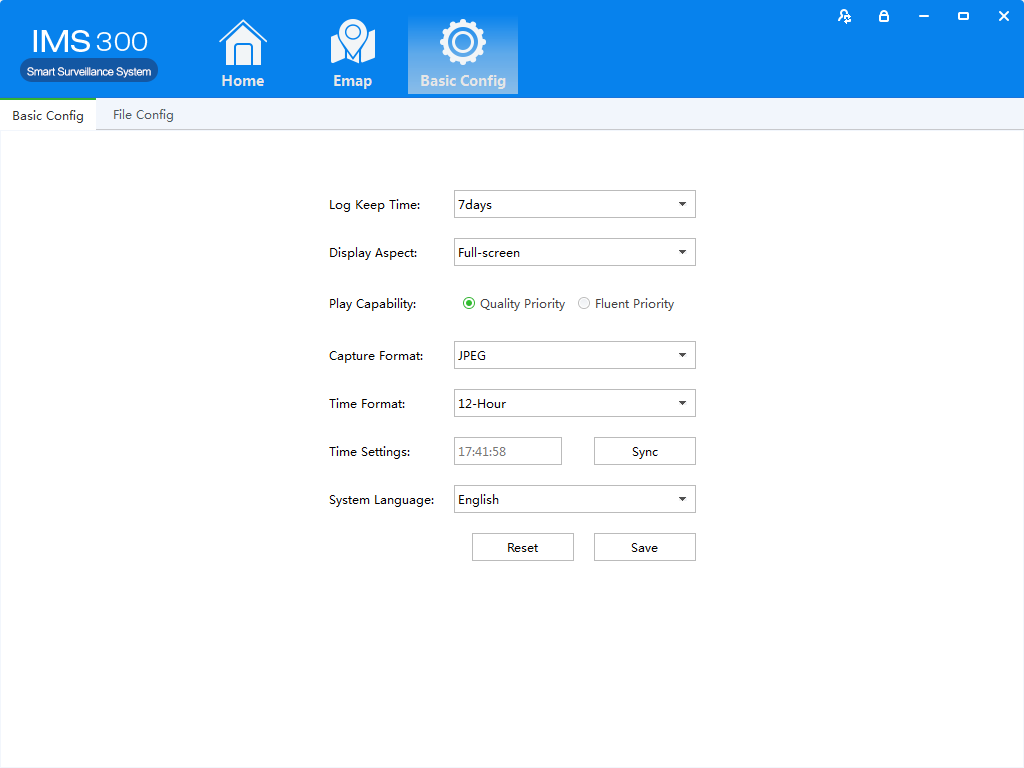 Figure 8-1 Basic ConfigurationsStep2：Click[save] after finish setting.：Click [default] to reset local configurationFile SettingsDetailed process as described below:Step1: Click [Document Configuration] in the home page of the client(see figure 3-2 area 4).【Basic Setting】interface as figure 8-2: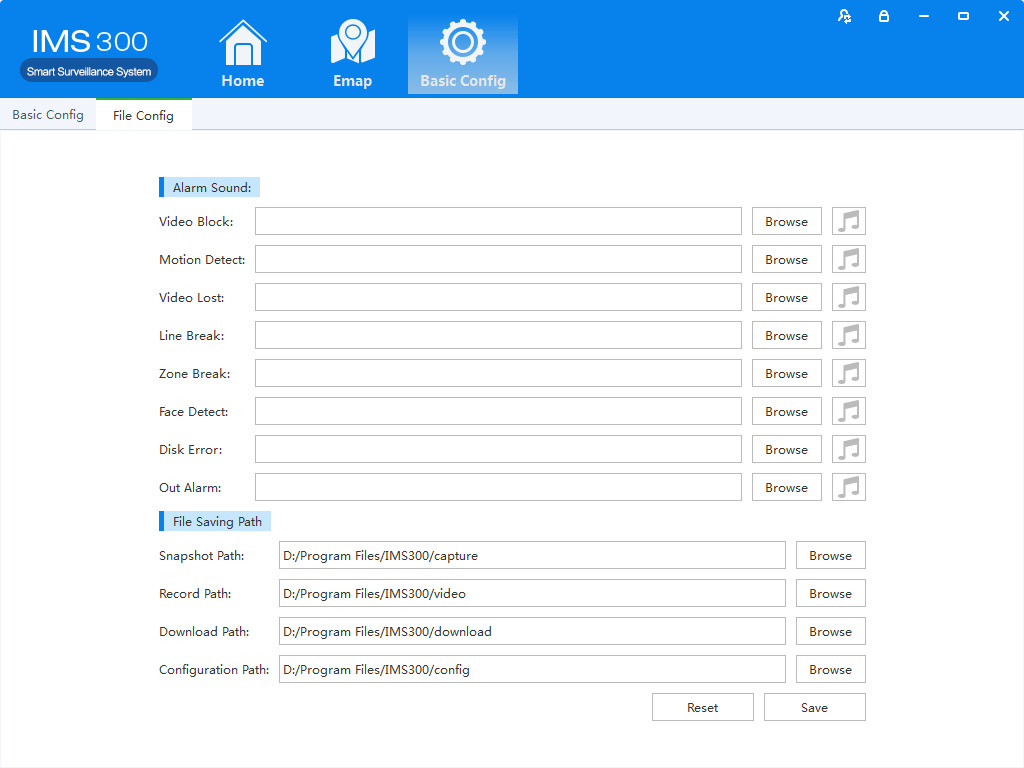 Figure 8-2 File SettingStep2: Click [Save] after finishing the settings.：Click【Reset】to restore all file configuration to default..Plan ConfigurationView PlanSteps of plan configuration as following:Step1: Click [View Plan] on home page(See Area 2 of Figure3-2)       [Plan settings] interface as figure 8-3: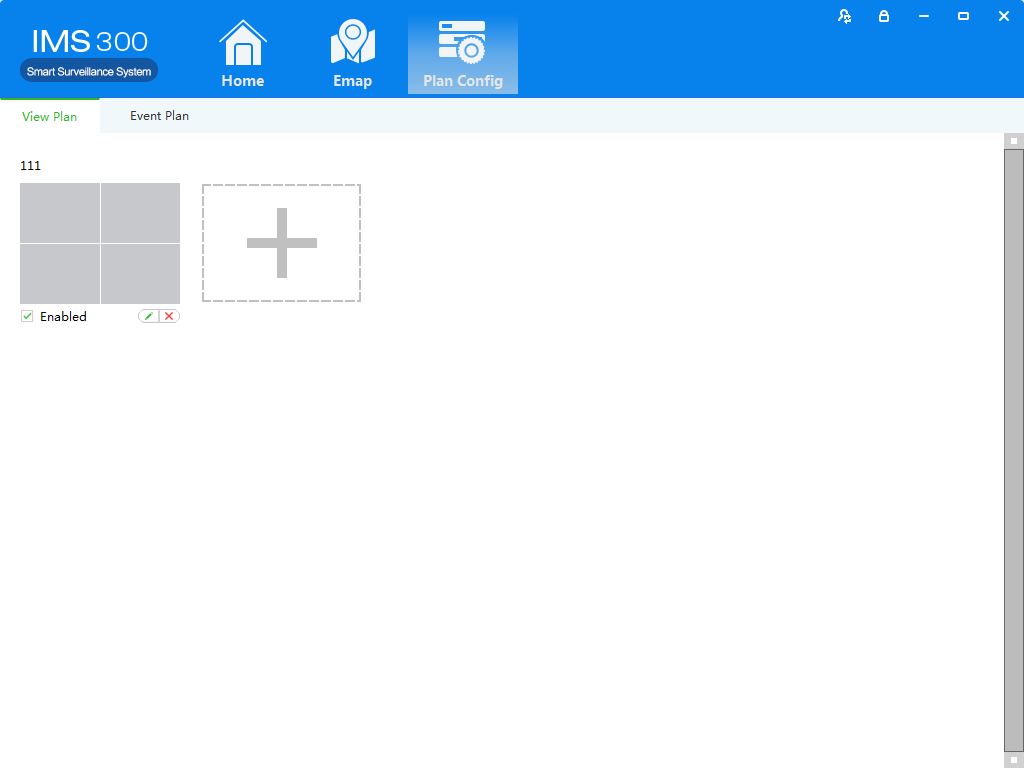 Figure 8-3  Plan settingsUser ManagementSetting Steps as following:Detailed setting steps see below:Click [E-map] on home page( Area 1 of Figure3-2)Step1:Click [User management] on the tool list of home page【User Management】interface as figure 9-1: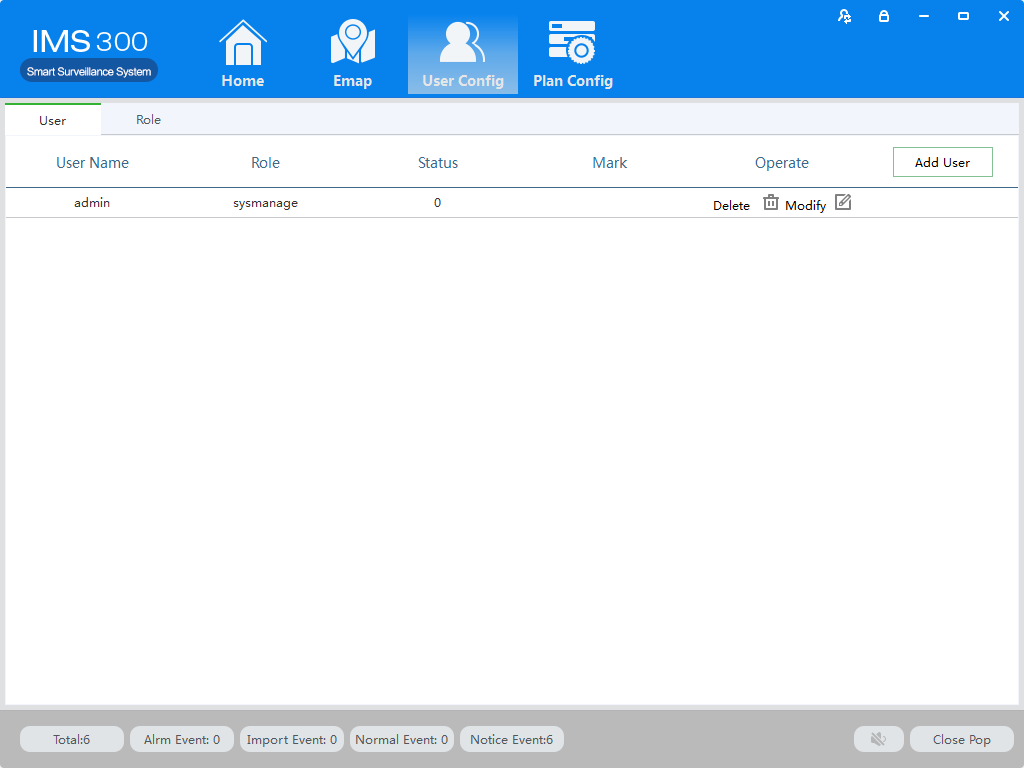 Figure 9-1 User Management SymbolsStatement[  ]“[]” refers interface, menu and data sheet, e.g. “[Add User] interface”【 】“【】” refers button, e.g. “click【OK】”Introduction: make some complement explanation to the contents. 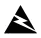 Warning:prompt the warning in order to avoid damage caused by improper operation.Note: prompt operation notes in order to avoid data loss and device damage caused by improper operation. ParameterIntroductionCPUIntel Pentium IV 3.0 GHzor moreRAMDDR3 1GBHDDAvailable space is more than 10 GBOperation SystemMicrosoft Windows 7、Microsoft Windows 8.1、Microsoft Windows 10Display ResolutionResolution above 1024×768, suggest to use resolution of 1280×1024 Hardware support version above DirectX9.0cNo.ItemDescription1Stream  InfoShow the channel stream information 2Shortcut OperationsPTZ: control operations direction up, down, left, right, upper left, upper right, left blew, right blew;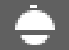 Recording: turn on or turn off (Recording document was default save under default software local recording path);Capture: capture current channel image (capture file was default save under default software local capture file path);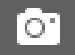 Recording playback: used for current channel video;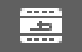 Region image: turn on or turn off electric enlargement;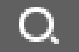 Talkback: turn on or turn off pronunciation talkback;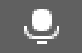 Voice: turn on or turn off audio.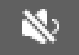 3LocalUsed for switch local and video wall.4Picture segmentation modeUsed for set screen segmentation mode.5Aspect RatioChoose video aspect ratio, which used to adjust picture size to original ratio or fit window6Save ViewSaving current window layout and opened video source as the same image plan.After saving image plan, it can be performed at view plan of【Plan Configuration】7Wheel GuardTurn on or turn off current channel wheel guard8Full ScreenSwitch Video Window to full screen, double-click video window or press Esc or click right click to choose “exit full screen”.9DeviceDisplay equipment and channel .10PTZSetting up PTZ preset point, point to point wheel guard and auxiliary function .ParametersDescription3D PositioningOpened【3D Positioning】, controlling PTZ by mouse relative position in preset window.Mouse SimulatingUsing mouse to control eyeball camera.( the effect is same as 【Open PTZ】)Direction keyAchieved 8 directions PTZ operation, up down left right upper left  upper right, bottom left, bottom right.SITthree-dimensional positioningClicking one point at video monitor interface, PTZ will turn to the point, and the point will move to middle point of screen, support zoom function , using mouse to drag in the monitor screen interface, drag frame support 1-36anamorphosis,pressing on mouse from upper left to bottom right, that will be larger,Pressing on mouse to drag, which from bottom right to upper left, that will be small . the frame size will be smaller,the multiple will larger, otherwise will be smaller.（the function just only use mouse to control.)Step lengthUsed for PTZ turning speed, achieve 1-8 different turning step length setting.ZoomControl speed dome camera and do zoom operation. Focusing apertureFor focus control, adjust the clarity. Adjust speed dome camera aperture, adjust brightnessPresetUsing direction button to turn PTZ to needing position, entering preset result in preset frame, put the button to save.Point to point wheel guard Achieve different wheel guard auto carry out.Aux FunctionLight on/off，Aux1 on/off, Aux2 on/off. NoItemDescription1Shortcut KeyScreenshot：Screenshot on current recording；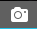 Area Image：Elec-amplify on/off；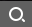 Voice：Adjust voice of current recording.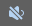 2Play ToolbarStop：Stop playback on current channel；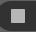 Pause：Pause/play on current channel；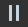 FF：Fast forward on current channel;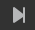 Synchronization：Multi-channel replay Synchronization;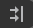 Slow down：Slow down replay on current channel；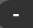 Speed up：Speed up replay on current channel.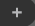 3Window ShortcutStop all：Stop all replay；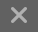 Division：Division current replay user-defined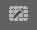 Full Screen：Switch to Full Screen.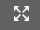 4Time Schedule ControlLeft：Time schedule move left；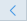 Right：Time schedule move right；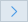 Zoom in：Time schedule unit amplification；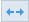 Zoom out：Time schedule unit reduced；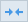 Watermark：Watermark for current recording.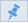 5Time Schedule BarChoose replay position on current channel.6Point TreeDevice/channel display.7View TreeDate of recording8Advanced SearchRecording searching.9Video Cut/DownloadCut/Download Video.ItemName             Description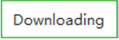 DownloadingDisplay the current progress of the download tasksFinishDisplay download task has been completedStartStart all download tasks in list Start/ SuspendStart to download current task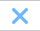 CancelCancel download current task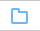 OpenOpen the folder which video downloadItemNameInstruction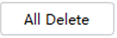 Delete allRemove all finished download in listPlayPlay currently finished downloadOpenOpen the folder where video download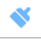 CancelRemove currently finished downloadItemDescriptionLog save time Set the save time of log, 7day, 15days, 30days, 60days and 90days optional.Display RatioSet the display ration of video. Full screen, original size, 16:9 and 4:3 optional.Play PerformanceSet play performance of video play and video realtime preview. Quality priority and fluent priority optional. Snapshot FormatSet the picture format for sharpshooting and saving. JPEG and BMP optional. Time ScaleSet time scale of client, 12-hour and 24-hour optional.Time SettingsSet client time, sync local time by clicking sync time. SystemLanguageSet the language of client, Chinese and English optional.Name ParameterDescriptionAudio AlarmVideo ShadeSet video shade alarm Audio AlarmMotion Detection Set motion detection alarm Audio AlarmVideo Lost Set video lost alarm Audio AlarmTripwire IntrusionSet tripwire alarm Audio AlarmRegion Intrusion Set Region intrusion alarm Audio AlarmFace DetectionSet face detection AlarmAudio AlarmDisk Error Set disk error alarmAudio AlarmExternal Alarms Set external alarm File Path Capture PathSet save path of captured picturesFile Path Recording PathSet save path of recording videosFile Path Download PathSet save path of download videoFile Path Configure PathSet save path of local configuration